Universidad de Chile 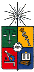 Facultad de Ciencias SocialesEscuela de Ciencias SocialesCarrera de PsicologíaPrograma“Abordajes psicosociales de la vida cotidiana”2022CronogramaNombre del Curso2022I.- Identificación de la actividad curricularI.- Identificación de la actividad curricularCarrera en que se dicta:PsicologíaProfesor/a Coordinador/a:Equipo Docente:María José Reyes AndreaniCiclo al que pertenece:EspecializaciónSemestre:SéptimoModalidad:TallerCarácter:OptativoPre - requisitos:Psicología Social I; Psicología Social IIHoras presenciales:Horas no presenciales:3II.- Descripción / Justificación de la actividad curricularII.- Descripción / Justificación de la actividad curricularLa  vida cotidiana, aquella que suele definirse como lo rutinario y lo obvio de nuestras vidas, se constituye en un campo que reclama atención de las Ciencias Sociales en general y de la Psicología Social en particular, en la medida que no solo reproduce las lógicas y prácticas institucionales, sino que también es creadora de órdenes sociales.El curso que tiene el carácter de “taller” centrará su atención en la vida cotidiana como ámbito privilegiado para analizar las constituciones subjetivas y sociales de nuestras sociedades. Para ello, en un primer momento se trabajará en caracterizar conceptualmente la vida cotidiana, para luego abordar de forma teórica y aplicada perspectivas psicosociales que la han situado como objeto de estudio.La  vida cotidiana, aquella que suele definirse como lo rutinario y lo obvio de nuestras vidas, se constituye en un campo que reclama atención de las Ciencias Sociales en general y de la Psicología Social en particular, en la medida que no solo reproduce las lógicas y prácticas institucionales, sino que también es creadora de órdenes sociales.El curso que tiene el carácter de “taller” centrará su atención en la vida cotidiana como ámbito privilegiado para analizar las constituciones subjetivas y sociales de nuestras sociedades. Para ello, en un primer momento se trabajará en caracterizar conceptualmente la vida cotidiana, para luego abordar de forma teórica y aplicada perspectivas psicosociales que la han situado como objeto de estudio.III.- Objetivos de la actividad curricularIII.- Objetivos de la actividad curricularCaracterizar conceptualmente desde las Ciencias Sociales la noción de vida cotidiana. Explorar en términos conceptuales y prácticos perspectivas psicosociales que abordan la vida cotidiana como objeto de estudio.Caracterizar conceptualmente desde las Ciencias Sociales la noción de vida cotidiana. Explorar en términos conceptuales y prácticos perspectivas psicosociales que abordan la vida cotidiana como objeto de estudio.IV.- Temáticas o contenidos de la actividad curricularIV.- Temáticas o contenidos de la actividad curricularIntroducciónLa vida cotidiana como objeto de estudio desde un abordaje psicosocialProblematizando la vida cotidianaConceptualización de la vida cotidianaVida cotidiana y espacioVida cotidiana y tiempoVida cotidiana y lo socialConocimiento cotidianoAccionar desde la cotidianidadAbordajes psicosociales de la vida cotidiana EtnometodologíaDramaturgia cotidianaEl estudio de las conversacionesIntroducciónLa vida cotidiana como objeto de estudio desde un abordaje psicosocialProblematizando la vida cotidianaConceptualización de la vida cotidianaVida cotidiana y espacioVida cotidiana y tiempoVida cotidiana y lo socialConocimiento cotidianoAccionar desde la cotidianidadAbordajes psicosociales de la vida cotidiana EtnometodologíaDramaturgia cotidianaEl estudio de las conversacionesV.- Metodología de la actividad curricularV.- Metodología de la actividad curricularLa metodología de trabajo será a través de:Exposición: el docente a cargo planteará ideas y conceptos centrales del tema a tratar, incentivando la conversación y el debate en el aula. Taller de lectura: esta modalidad se iniciará con una breve exposición a cargo de dos o tres estudiantes respecto a ideas y preguntas que emergen desde el texto asignado, para luego dar paso a breves comentarios a cargo de otros dos estudiantes. Luego, el docente realizará un marco general desde donde situar la discusión, para finalmente, realizar un debate conjunto.Taller de análisis de la vida cotidiana: en esta modalidad se irá construyendo el trabajo que tiene por objeto analizar un fenómeno de la vida cotidiana.Ayudantías: el trabajo de ayudantía consistirá en el asesoramiento para el trabajo de integración teórico-empírica. Para ello, las/os ayudantes participarán de las discusiones y revisiones del taller de análisis de la vida cotidiana y también existirá la posibilidad de reunirse con ellas/os en otro horario de la semana, según los requerimientos de los grupos. Adicionalmente, y en consideración con la disponibilidad horaria, las/os ayudantes también podrán apoyar la preparación de los escritos del trabajo o en las presentaciones de los textos de la asignatura, vía presencial o virtual. La metodología de trabajo será a través de:Exposición: el docente a cargo planteará ideas y conceptos centrales del tema a tratar, incentivando la conversación y el debate en el aula. Taller de lectura: esta modalidad se iniciará con una breve exposición a cargo de dos o tres estudiantes respecto a ideas y preguntas que emergen desde el texto asignado, para luego dar paso a breves comentarios a cargo de otros dos estudiantes. Luego, el docente realizará un marco general desde donde situar la discusión, para finalmente, realizar un debate conjunto.Taller de análisis de la vida cotidiana: en esta modalidad se irá construyendo el trabajo que tiene por objeto analizar un fenómeno de la vida cotidiana.Ayudantías: el trabajo de ayudantía consistirá en el asesoramiento para el trabajo de integración teórico-empírica. Para ello, las/os ayudantes participarán de las discusiones y revisiones del taller de análisis de la vida cotidiana y también existirá la posibilidad de reunirse con ellas/os en otro horario de la semana, según los requerimientos de los grupos. Adicionalmente, y en consideración con la disponibilidad horaria, las/os ayudantes también podrán apoyar la preparación de los escritos del trabajo o en las presentaciones de los textos de la asignatura, vía presencial o virtual. VI.- Evaluación de la actividad curricularVI.- Evaluación de la actividad curricularTaller de Lectura: rol “presentador/a”. 30% de la nota final. Taller de Análisis de la vida cotidiana: trabajo “Análisis de la vida cotidiana”. 70% de la nota final del curso.Taller de Lectura: rol “presentador/a”. 30% de la nota final. Taller de Análisis de la vida cotidiana: trabajo “Análisis de la vida cotidiana”. 70% de la nota final del curso.VII.- Bibliografía básica y obligatoria de la actividad curricularVII.- Bibliografía básica y obligatoria de la actividad curricularBerger, P., & Luckmann, T. (1967). Institucionalización. En La construcción social de la realidad (pp.64-102). Buenos Aires: Amorrortu. (2005). Briceño, P. (2016.) Ética, Control y Reconocimiento en la Vida Cotidiana de los Habitantes de la Población la Victoria (Santiago, Chile). Revista Chilena de Antropología 33. Pp. 15-28De Certeau, M. (1990). Valerse de usos y prácticas. En  La invención de lo cotidiano. I Artes de hacer (pp.35-53). México D.F.: Universidad Iberoamericana / Instituto Tecnológico y de Estudios Superiores de Occidente. (2000). Elias, N. (1998). Apuntes sobre el concepto de lo cotidiano. En Weiler, V. (1998) La civilización de los padres y otros ensayos (pp. 331-347). Bogotá: Norma Editorial.Garfinkel, H. (2006). ¿Qué es la etnometodología? Estudios en etnometodología (pp.47-90). Barcelona: AnthroposGiannini, H. (1987). Hacia una arqueología de la experiencia. En Giannini, H. La "reflexión" cotidiana. Hacia una arqueología de la experiencia (pp.15-42). Santiago de Chile: Universitaria.Goffman, E. (2006). Introducción. La presentación de la persona en la vida cotidiana (pp. 13-46). Buenos Aires: Amorrortu Heller, Á. (1970). El saber cotidiano. En Sociología de la vida cotidiana (pp.525-568). Barcelona: Península Reyes, M. J. (2014). La despolitización y la privatización como políticas de memoria en los discursos cotidianos. En Estefane, A. & Bustamante, G. (comp.) La agonía de la convivencia. Violencia política, historia y memoria (pp.115-130). Santiago de Chile: RiL editores.Reyes, M.J. (2016). Introducción: Vidas cotidianas en emergencia como campo de investigación social. En Reyes, Arensburg & Póo (Coord.).  Vidas cotidianas en emergencia: territorio, habitantes y prácticas. pp. 11-21. Santiago: Social-Ediciones. Shotter, J. (2001). El fondo conversacional de la vida social: más allá del representacionismo. Realidades conversacionales. La construcción de la vida a través del lenguaje. Buenos Aires: Amorrortu  pp.35-56Shutz, A. & Luckmann, T. (2009) El ordenamiento temporal del mundo de la vida cotidiana. En las estructuras del mundo de la vida (pp. 62-74). Buenos Aires: Amorrortu.Simmel, G. (1917). La sociabilidad. En Cuestiones fundamentales de sociología (pp.77-101). Barcelona: Gedisa Editorial. (2003). Tijoux, M.E. (2009). La inscripción de lo cotidiano: Los murales de la población La Victoria. Actuel Marx/Intervenciones n°8, pp.143-153.Berger, P., & Luckmann, T. (1967). Institucionalización. En La construcción social de la realidad (pp.64-102). Buenos Aires: Amorrortu. (2005). Briceño, P. (2016.) Ética, Control y Reconocimiento en la Vida Cotidiana de los Habitantes de la Población la Victoria (Santiago, Chile). Revista Chilena de Antropología 33. Pp. 15-28De Certeau, M. (1990). Valerse de usos y prácticas. En  La invención de lo cotidiano. I Artes de hacer (pp.35-53). México D.F.: Universidad Iberoamericana / Instituto Tecnológico y de Estudios Superiores de Occidente. (2000). Elias, N. (1998). Apuntes sobre el concepto de lo cotidiano. En Weiler, V. (1998) La civilización de los padres y otros ensayos (pp. 331-347). Bogotá: Norma Editorial.Garfinkel, H. (2006). ¿Qué es la etnometodología? Estudios en etnometodología (pp.47-90). Barcelona: AnthroposGiannini, H. (1987). Hacia una arqueología de la experiencia. En Giannini, H. La "reflexión" cotidiana. Hacia una arqueología de la experiencia (pp.15-42). Santiago de Chile: Universitaria.Goffman, E. (2006). Introducción. La presentación de la persona en la vida cotidiana (pp. 13-46). Buenos Aires: Amorrortu Heller, Á. (1970). El saber cotidiano. En Sociología de la vida cotidiana (pp.525-568). Barcelona: Península Reyes, M. J. (2014). La despolitización y la privatización como políticas de memoria en los discursos cotidianos. En Estefane, A. & Bustamante, G. (comp.) La agonía de la convivencia. Violencia política, historia y memoria (pp.115-130). Santiago de Chile: RiL editores.Reyes, M.J. (2016). Introducción: Vidas cotidianas en emergencia como campo de investigación social. En Reyes, Arensburg & Póo (Coord.).  Vidas cotidianas en emergencia: territorio, habitantes y prácticas. pp. 11-21. Santiago: Social-Ediciones. Shotter, J. (2001). El fondo conversacional de la vida social: más allá del representacionismo. Realidades conversacionales. La construcción de la vida a través del lenguaje. Buenos Aires: Amorrortu  pp.35-56Shutz, A. & Luckmann, T. (2009) El ordenamiento temporal del mundo de la vida cotidiana. En las estructuras del mundo de la vida (pp. 62-74). Buenos Aires: Amorrortu.Simmel, G. (1917). La sociabilidad. En Cuestiones fundamentales de sociología (pp.77-101). Barcelona: Gedisa Editorial. (2003). Tijoux, M.E. (2009). La inscripción de lo cotidiano: Los murales de la población La Victoria. Actuel Marx/Intervenciones n°8, pp.143-153.VIII.- Bibliografía complementariaVIII.- Bibliografía complementariaFernández, Pablo (1994). La psicología colectiva un fin de siglo más tarde. Barcelona; Zamora: Anthropos; El Colegio de Michoacán. Goffman Erving (2006) Estigma. La identidad deteriorada, Buenos Aires, Amorrutu EditoresGoffman Erving (1972) Internados. Ensayo sobre la situación social de los enfermos mentales, Buenos Aires, Amorrortu EditoresLindon, Alicia (Ed.) (2000). La vida cotidiana y su espacio-temporalidad. España: Anthropos.Moscovici, Serge & Hewstone, M. (1984). De la ciencia al sentido común. En S. Moscovici (Ed.), Psicología social, II. Pensamiento y vida social. Psicología social y problemas sociales (pp. 679-710). Barcelona: Paidós. Potter, Jonathan (1996). La representación de la realidad. Discurso, retórica y construcción social. Barcelona: Paidós.Reyes, M.J., Arensburg, S. & Poó, X. (Coord.) (2016). Vidas cotidianas en emergencia: territorio, habitantes y prácticas. Santiago: Social-EdicionesReyes, M.J. (2015) “Construcción de políticas de memoria desde la vida cotidiana”. Psicologia & Sociedade, 27(2) 341-350. http://dx.doi.org/10.1590/1807-03102015v27n2p341 Reyes, M.J., Muñoz, J. y Vázquez, F. (2013). Políticas de Memoria Desde los Discursos Cotidianos: La Despolitización del Pasado Reciente en el Chile Actual. Psykhe, 22(2) 161-173. doi:10.7764/psykhe.22.2.582 Schutz, Alfred & Thomas Luckmann (2009) Las estructuras del mundo de la vida. Buenos Aires: AmorrortuFernández, Pablo (1994). La psicología colectiva un fin de siglo más tarde. Barcelona; Zamora: Anthropos; El Colegio de Michoacán. Goffman Erving (2006) Estigma. La identidad deteriorada, Buenos Aires, Amorrutu EditoresGoffman Erving (1972) Internados. Ensayo sobre la situación social de los enfermos mentales, Buenos Aires, Amorrortu EditoresLindon, Alicia (Ed.) (2000). La vida cotidiana y su espacio-temporalidad. España: Anthropos.Moscovici, Serge & Hewstone, M. (1984). De la ciencia al sentido común. En S. Moscovici (Ed.), Psicología social, II. Pensamiento y vida social. Psicología social y problemas sociales (pp. 679-710). Barcelona: Paidós. Potter, Jonathan (1996). La representación de la realidad. Discurso, retórica y construcción social. Barcelona: Paidós.Reyes, M.J., Arensburg, S. & Poó, X. (Coord.) (2016). Vidas cotidianas en emergencia: territorio, habitantes y prácticas. Santiago: Social-EdicionesReyes, M.J. (2015) “Construcción de políticas de memoria desde la vida cotidiana”. Psicologia & Sociedade, 27(2) 341-350. http://dx.doi.org/10.1590/1807-03102015v27n2p341 Reyes, M.J., Muñoz, J. y Vázquez, F. (2013). Políticas de Memoria Desde los Discursos Cotidianos: La Despolitización del Pasado Reciente en el Chile Actual. Psykhe, 22(2) 161-173. doi:10.7764/psykhe.22.2.582 Schutz, Alfred & Thomas Luckmann (2009) Las estructuras del mundo de la vida. Buenos Aires: AmorrortuSesionesFechaTemaTextosSesión 117 de MarzoPresentación del cursoIntroducción:  La vida cotidiana como objeto de estudio desde un abordaje psicosocialSesión 224 de MarzoTaller de lectura Introducción:  Problematización de la vida cotidiana Conceptualización de la vida cotidiana: Vida cotidiana y espacioElias, N. (1998). Apuntes sobre el concepto de lo cotidiano. En Weiler, V. (1998) La civilización de los padres y otros ensayos (pp. 331-347). Bogotá: Norma Editorial.Reyes, M.J. (2016). Introducción: Vidas cotidianas en emergencia como campo de investigación social. En Reyes, Arensburg & Póo (Coord.).  Vidas cotidianas en emergencia: territorio, habitantes y prácticas. pp. 11-21. Santiago: Social-Ediciones. Giannini, H. (1987). Hacia una arqueología de la experiencia. En Giannini, H. La "reflexión" cotidiana. Hacia una arqueología de la experiencia (pp.15-42). Santiago de Chile: Universitaria.Tijoux, M.E. (2009). La inscripción de lo cotidiano: Los murales de la población La Victoria. Actuel Marx/Intervenciones n°8, pp.143-153.Sesión 331 de MarzoTaller de análisis de la vida cotidiana: Presentación de temáticas (6 grupos)Sesión 47 de AbrilTaller de lectura Conceptualización de la vida cotidiana: Vida cotidiana y tiempoConceptualización de la vida cotidiana: Vida cotidiana y lo socialShutz, A. & Luckmann, T. (2009) El ordenamiento temporal del mundo de la vida cotidiana. En las estructuras del mundo de la vida (pp. 62-74). Buenos Aires: Amorrortu.Guell, P. & Yopo, M. (2017). Las perspectivas temporales de los chilenos: un estudio empírico sobre la dimensión subjetiva del tiempo. Universum, Vol. 32, n°1, 121-135. Simmel, G. (1917). La sociabilidad. En  Cuestiones fundamentales de sociología (pp.77-101). Barcelona: Gedisa Editorial. (2003). Rubio-Romero, J., Jiménez, J. M. y Barón-Dulce, G. (2019). Las redes sociales digitales como espacios de sociabilidad de los adolescentes. El caso del colegio Escolapios de Aluche. Revista Mediterránea de Comunicación/Mediterranean Journal of Communication, 10(2), 85-99.https://www.doi.org/10.14198/MEDCOM2019.10.2.19Sesión 514 de AbrilTaller de análisis de la vida cotidiana: Presentación primeros registros y preguntas (3 grupos)Sesión 621 de AbrilTaller lecturaConceptualización de la vida cotidiana: Conocimiento cotidianoConceptualización de la vida cotidiana: Accionar desde la cotidianidadHeller, Á. (1970). El saber cotidiano. En Sociología de la vida cotidiana (pp.525-568). Barcelona: Península Briceño, P. (2016.) Ética, Control y Reconocimiento en la Vida Cotidiana de los Habitantes de la Población la Victoria (Santiago, Chile). Revista Chilena de Antropología 33. Pp. 15-28 De Certeau, M. (1990). Valerse de usos y prácticas. En  La invención de lo cotidiano. I Artes de hacer (pp.35-53). México D.F.: Universidad Iberoamericana / Instituto Tecnológico y de Estudios Superiores de Occidente. (2000). Reyes, M. J. (2014). La despolitización y la privatización como políticas de memoria en los discursos cotidianos. En Estefane, A. & Bustamante, G. (comp.) La agonía de la convivencia. Violencia política, historia y memoria (pp.115-130). Santiago de Chile: RiL editores.Sesión 728 de AbrilTaller de análisis de la vida cotidiana: Presentación primeros registros y preguntas (3 grupos)Sesión 85 de MayoTaller de lectura Abordajes psicosociales de la vida cotidiana: EtnometodologíaGarfinkel, H. (2006). ¿Qué es la etnometodología? Estudios en etnometodología (pp.47-90). Barcelona: AnthroposSesión 912 de MayoTaller de análisis de la vida cotidiana: Presentación de registros y revisión teórica (3 grupos)Semana RecesoSemana RecesoSemana RecesoSemana RecesoSesión 1026 de MayoTaller lecturaAbordajes psicosociales de la vida cotidiana: Dramaturgia cotidiana Abordajes psicosociales de la vida cotidiana: El estudio de las conversacionesGoffman, E. (2006). Introducción. La presentación de la persona en la vida cotidiana (pp. 13-46). Buenos Aires: Amorrortu Shotter, J. (2001). El fondo conversacional de la vida social: más allá del representacionismo. Realidades conversacionales. La construcción de la vida a través del lenguaje. Buenos Aires: Amorrortu  pp.35-56Sesión 112 de JunioTaller de análisis de la vida cotidiana: Presentación de registros y revisión teórica (3 grupos)Sesión 129 de JunioTaller lectura: Trabajo de síntesisSesión 1316 de JunioTaller de análisis de la vida cotidiana: Construcción de codificaciones y categorías (3 grupos) Sesión 14 23 de JunioTaller de análisis de la vida cotidiana: Construcción de codificaciones y categorías (3 grupos)Sesión 1530 de JunioTaller de análisis de la vida cotidiana: Análisis de registros de observaciones (3 grupos)Sesión 167 de JulioTaller de análisis de la vida cotidiana: Análisis de registros de observaciones (3 grupos)Sesión 1714 de JulioPresentación “Análisis de la vida cotidiana”